Сделки с недвижимостью защищены от мошенниковС развитием современных технологий появились новые хитрые мошеннические схемы завладения чужой недвижимостью с помощью дистанционной подачи документов с незаконным использованием электронной подписи собственника. В связи с этим депутаты Государственной думы приняли в первом чтении поправки в закон «О государственной регистрации недвижимости».Согласно законопроекту, если собственник захочет разрешить регистрировать сделки с квартирой с помощью электронной подписи (ЭП), ему нужно будет обратиться в Единый государственный реестр недвижимости (ЕГРН) и лично одобрить переход права на недвижимость в электронной форме (либо отправить нотариальное заявление по почте). После этого регистрирующий орган внесёт в реестр специальную отметку. Если её не будет и при этом кто-то попытается передать права на недвижимость электронным путём, то ЕГРН не позволит этого сделать. Норма будет действовать только для физических лиц.Как пояснили в комитете цифрового развития и связи Курской области, эта инициатива направлена на защиту имущества граждан и предоставляет собственникам недвижимости гарантии, что без их ведома электронные документы о переходе прав не будут приняты.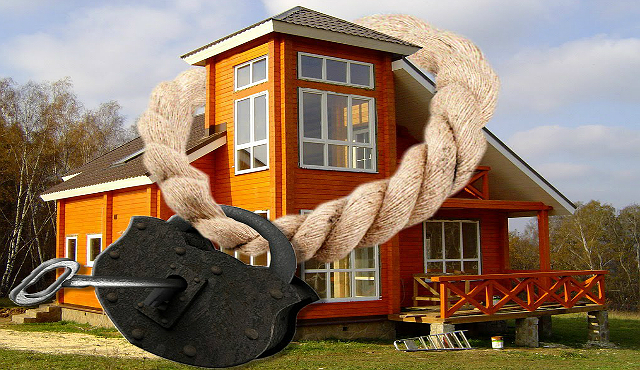 